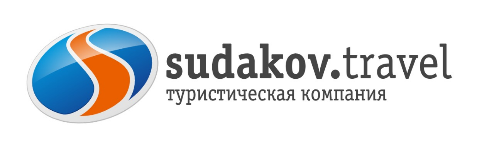 Майские выходные в Краснодаре + Адыгея.Краснодар – парк Галицкого –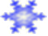 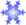 Адыгея – водопады Руфабго – Азишская пещера – термальный источник09.05-10.05.2024Стоимость тура: 8000 руб./чел.- 2-х.м. стандарт,9300  руб./чел. – 1 м. стандартВ стоимость входит: проезд Таганрог - Ростов-на-Дону - Краснодар – Адыгея - Ростов-на-Дону - Таганрог;  Размещение в гост. «Москва», стандартные номера со всеми удобствами;10.05.2023 завтрак; Обзорная экскурсия по Краснодару, работа экскурсовода;Работа экскурсовода в Адыгее; сопровождение на маршруте; транспортная страховка.Дополнительно оплачиваются:  входные билеты – Азишская пещера 800/400руб/дети до 7 лет бесплатно, входные билеты «Водопады Руфабго-600/300 р/дети до 5 лет бесплатно, термальные источники ~550 руб.,  личные расходы, дополнительное питание в кафе.Туристическая фирма оставляет за собой право вносить изменения в программу тура без уменьшения её объема.*Внимание! Стоимость входных билетов может изменяться, учитывайте это при составлении бюджета на    поездку! На некоторых экскурсионных объектах есть скидки на   входные билеты для школьников, студентов, пенсионеров, инвалидов (при себе иметь подтверждающий документ).Особенности программы: тур подходит для всех категорий туристов. При участии в экскурсиях иметь удобную не скользкую обувь и одежду. При посещении термальных источников (при отсутствии противопоказаний), Вам необходимо иметь: шампунь и принадлежности для душа, полотенце, купальники и нескользкую открытую обувь. Внимание! При необходимости замены автобуса, компания не гарантирует сохранение первоначальной рассадки пассажиров.  Фирма не несет ответственности за позднее прибытие в связи с задержками на дорогах.  Туристическая фирма оставляет за собой право вносить изменения в программу тура без уменьшения объема программы.09.05.2024 Выезд группы из Таганрога сбор 03:45, отъезд в 04:00 (Автовокзал, пл.Восстания,11),  из Ростова-на-Дону сбор 05:30, отъезд в 06:00 (Автовокзал, пр.Сиверса,1). 10.00 Прибытие группы в г. Краснодар. Обзорная экскурсия, на которой вы познакомитесь с интересным прошлым южного города, а также с его архитектурой, знаменитыми жителями и с наиболее значимыми событиями, происходившими на улицах Краснодара. Обед в кафе города (за доп. плату). 14.00 Размещение в гостинице «Москва». Свободное время. 16.00 Посещение великолепного парка имени Галицкого, который часто сравнивают с московским Зарядьем. Свободное время. Многоуровневые локации, прогулочные дорожки и спортивные площадки, летний амфитеатр и современные арт-объекты, фонтаны и пруд с японскими карпами, множество необычных цветов и деревьев – каждое посещение этого архитектурно-ландшафтного чуда дарит невероятные эмоции и прекрасные впечатления в любое время года. Во время прогулки вы осмотрите наиболее популярные локации парка, в том числе зеркальный лабиринт с Огненным деревом, смотровую площадку, амфитеатр, пруд с чудесными карпами. Кроме того, полюбуетесь редкими породами деревьев, прогуляетесь широкими аллеями. 20.00 Возвращение в гостиницу.10.05.2024 07.00 Завтрак. 07.30 Сдача номеров. Выезд группы в сторону Адыгеи. ~11:30 прибытие в Адыгею. Отправляемся в «Дом мёда» - где можно продегустировать и приобрести местные сыры, мед, варенье, адыгейскую соль, медовуху и многое др. Экскурсия на водопады «Руфабго». В переводе с адыгейского Руфабго означает «бешеный», «строптивый». Отдыхая в Адыгее, нужно обязательно посетить это место. Но не своим стремительным характером славится Руфабго среди туристов, а своими красивыми берегами и восхитительными водопадами.13:30 Отправление группы в сторону Азишской пещеры. Посещение Большой Азишской пещеры, которая богата натёчными образованиями сталактитами и сталагмитами. Вся пещера состоит из нескольких крупных залов и галереи нижнего этажа, по которой протекает подземная река. . Для тех кто не желает спускаться в пещеры возможна (за доп.плату) поездка на плато Лаго-Наки.  Горная страна Лаго-Наки, в переводе с адыгейского означает «тропа над пропастью», нагорье высотой около двух тысяч метров, представляет путешественнику уникальную возможность на небольшой территории отдохнуть и познакомиться с природой Большого Кавказа и Адыгеи. Здесь же работает сувенирный рынок и кафе, где можно пообедать и выпить вкусного травяного чая.17.30 Отправление на термальные источники «Водная Ривьера». Это пять открытых термальных бассейнов с минеральной водой! Температурный режим от 20-40 градусов. Вода обладает лечебными свойствами. Продолжительность посещения 1,0 -1,5 чВыезд в Ростов/Таганрог ~19.00-19.30. Прибытие в Ростов/Таганрог ~ 00:00/02:00